ОПИСАНИЕ МЕСТОПОЛОЖЕНИЯ ГРАНИЦОПИСАНИЕ МЕСТОПОЛОЖЕНИЯ ГРАНИЦОПИСАНИЕ МЕСТОПОЛОЖЕНИЯ ГРАНИЦОПИСАНИЕ МЕСТОПОЛОЖЕНИЯ ГРАНИЦОПИСАНИЕ МЕСТОПОЛОЖЕНИЯ ГРАНИЦОПИСАНИЕ МЕСТОПОЛОЖЕНИЯ ГРАНИЦОПИСАНИЕ МЕСТОПОЛОЖЕНИЯ ГРАНИЦОПИСАНИЕ МЕСТОПОЛОЖЕНИЯ ГРАНИЦОПИСАНИЕ МЕСТОПОЛОЖЕНИЯ ГРАНИЦОПИСАНИЕ МЕСТОПОЛОЖЕНИЯ ГРАНИЦОПИСАНИЕ МЕСТОПОЛОЖЕНИЯ ГРАНИЦОПИСАНИЕ МЕСТОПОЛОЖЕНИЯ ГРАНИЦОПИСАНИЕ МЕСТОПОЛОЖЕНИЯ ГРАНИЦОПИСАНИЕ МЕСТОПОЛОЖЕНИЯ ГРАНИЦОПИСАНИЕ МЕСТОПОЛОЖЕНИЯ ГРАНИЦПубличный сервитут Линия электропередач ВЛ 110 кВ Сальск-Трубецкая к ПС 110/35/10 кВ «Трубецкая»Публичный сервитут Линия электропередач ВЛ 110 кВ Сальск-Трубецкая к ПС 110/35/10 кВ «Трубецкая»Публичный сервитут Линия электропередач ВЛ 110 кВ Сальск-Трубецкая к ПС 110/35/10 кВ «Трубецкая»Публичный сервитут Линия электропередач ВЛ 110 кВ Сальск-Трубецкая к ПС 110/35/10 кВ «Трубецкая»Публичный сервитут Линия электропередач ВЛ 110 кВ Сальск-Трубецкая к ПС 110/35/10 кВ «Трубецкая»Публичный сервитут Линия электропередач ВЛ 110 кВ Сальск-Трубецкая к ПС 110/35/10 кВ «Трубецкая»Публичный сервитут Линия электропередач ВЛ 110 кВ Сальск-Трубецкая к ПС 110/35/10 кВ «Трубецкая»Публичный сервитут Линия электропередач ВЛ 110 кВ Сальск-Трубецкая к ПС 110/35/10 кВ «Трубецкая»Публичный сервитут Линия электропередач ВЛ 110 кВ Сальск-Трубецкая к ПС 110/35/10 кВ «Трубецкая»Публичный сервитут Линия электропередач ВЛ 110 кВ Сальск-Трубецкая к ПС 110/35/10 кВ «Трубецкая»Публичный сервитут Линия электропередач ВЛ 110 кВ Сальск-Трубецкая к ПС 110/35/10 кВ «Трубецкая»Публичный сервитут Линия электропередач ВЛ 110 кВ Сальск-Трубецкая к ПС 110/35/10 кВ «Трубецкая»Публичный сервитут Линия электропередач ВЛ 110 кВ Сальск-Трубецкая к ПС 110/35/10 кВ «Трубецкая»Публичный сервитут Линия электропередач ВЛ 110 кВ Сальск-Трубецкая к ПС 110/35/10 кВ «Трубецкая»Публичный сервитут Линия электропередач ВЛ 110 кВ Сальск-Трубецкая к ПС 110/35/10 кВ «Трубецкая»(наименование объекта, местоположение границ которого описано (далее - объект))(наименование объекта, местоположение границ которого описано (далее - объект))(наименование объекта, местоположение границ которого описано (далее - объект))(наименование объекта, местоположение границ которого описано (далее - объект))(наименование объекта, местоположение границ которого описано (далее - объект))(наименование объекта, местоположение границ которого описано (далее - объект))(наименование объекта, местоположение границ которого описано (далее - объект))(наименование объекта, местоположение границ которого описано (далее - объект))(наименование объекта, местоположение границ которого описано (далее - объект))(наименование объекта, местоположение границ которого описано (далее - объект))(наименование объекта, местоположение границ которого описано (далее - объект))(наименование объекта, местоположение границ которого описано (далее - объект))(наименование объекта, местоположение границ которого описано (далее - объект))(наименование объекта, местоположение границ которого описано (далее - объект))(наименование объекта, местоположение границ которого описано (далее - объект))Раздел 1Раздел 1Раздел 1Раздел 1Раздел 1Раздел 1Раздел 1Раздел 1Раздел 1Раздел 1Раздел 1Раздел 1Раздел 1Раздел 1Раздел 1Сведения об объектеСведения об объектеСведения об объектеСведения об объектеСведения об объектеСведения об объектеСведения об объектеСведения об объектеСведения об объектеСведения об объектеСведения об объектеСведения об объектеСведения об объектеСведения об объектеСведения об объекте№ п/пХарактеристики объекта Характеристики объекта Характеристики объекта Характеристики объекта Характеристики объекта Характеристики объекта Характеристики объекта Характеристики объекта Характеристики объекта Описание характеристикОписание характеристикОписание характеристикОписание характеристикОписание характеристик1222222222333331.Местоположение объекта Местоположение объекта Местоположение объекта Местоположение объекта Местоположение объекта Местоположение объекта Местоположение объекта Местоположение объекта Местоположение объекта  Ростовская область, район Сальский, город Сальск Ростовская область, район Сальский, город Сальск Ростовская область, район Сальский, город Сальск Ростовская область, район Сальский, город Сальск Ростовская область, район Сальский, город Сальск2.Площадь объекта +/- величинапогрешности определения площади (Р +/- Дельта Р)Площадь объекта +/- величинапогрешности определения площади (Р +/- Дельта Р)Площадь объекта +/- величинапогрешности определения площади (Р +/- Дельта Р)Площадь объекта +/- величинапогрешности определения площади (Р +/- Дельта Р)Площадь объекта +/- величинапогрешности определения площади (Р +/- Дельта Р)Площадь объекта +/- величинапогрешности определения площади (Р +/- Дельта Р)Площадь объекта +/- величинапогрешности определения площади (Р +/- Дельта Р)Площадь объекта +/- величинапогрешности определения площади (Р +/- Дельта Р)Площадь объекта +/- величинапогрешности определения площади (Р +/- Дельта Р) 32526 +/- 63 м² 32526 +/- 63 м² 32526 +/- 63 м² 32526 +/- 63 м² 32526 +/- 63 м²3.Иные характеристики объектаИные характеристики объектаИные характеристики объектаИные характеристики объектаИные характеристики объектаИные характеристики объектаИные характеристики объектаИные характеристики объектаИные характеристики объекта Публичный сервитут. В целях эксплуатации объекта энергетикиЭлектросетевой комплекс Линия электропередач ВЛ 110 кВ Сальск-Трубецкая к ПС 110/35/10 кВ «Трубецкая». Срок публичного сервитута 49 лет. Обладатель публичного сервитута - публичное акционерное общество «Россети Юг» ИНН 6164266561, ОГРН1076164009096, почтовый адрес: 344002, г.Ростов-на-Дону, ул.Большая садовая, д.49, адрес электронной почты office@rosseti-yug.ru Публичный сервитут. В целях эксплуатации объекта энергетикиЭлектросетевой комплекс Линия электропередач ВЛ 110 кВ Сальск-Трубецкая к ПС 110/35/10 кВ «Трубецкая». Срок публичного сервитута 49 лет. Обладатель публичного сервитута - публичное акционерное общество «Россети Юг» ИНН 6164266561, ОГРН1076164009096, почтовый адрес: 344002, г.Ростов-на-Дону, ул.Большая садовая, д.49, адрес электронной почты office@rosseti-yug.ru Публичный сервитут. В целях эксплуатации объекта энергетикиЭлектросетевой комплекс Линия электропередач ВЛ 110 кВ Сальск-Трубецкая к ПС 110/35/10 кВ «Трубецкая». Срок публичного сервитута 49 лет. Обладатель публичного сервитута - публичное акционерное общество «Россети Юг» ИНН 6164266561, ОГРН1076164009096, почтовый адрес: 344002, г.Ростов-на-Дону, ул.Большая садовая, д.49, адрес электронной почты office@rosseti-yug.ru Публичный сервитут. В целях эксплуатации объекта энергетикиЭлектросетевой комплекс Линия электропередач ВЛ 110 кВ Сальск-Трубецкая к ПС 110/35/10 кВ «Трубецкая». Срок публичного сервитута 49 лет. Обладатель публичного сервитута - публичное акционерное общество «Россети Юг» ИНН 6164266561, ОГРН1076164009096, почтовый адрес: 344002, г.Ростов-на-Дону, ул.Большая садовая, д.49, адрес электронной почты office@rosseti-yug.ru Публичный сервитут. В целях эксплуатации объекта энергетикиЭлектросетевой комплекс Линия электропередач ВЛ 110 кВ Сальск-Трубецкая к ПС 110/35/10 кВ «Трубецкая». Срок публичного сервитута 49 лет. Обладатель публичного сервитута - публичное акционерное общество «Россети Юг» ИНН 6164266561, ОГРН1076164009096, почтовый адрес: 344002, г.Ростов-на-Дону, ул.Большая садовая, д.49, адрес электронной почты office@rosseti-yug.ru3.Иные характеристики объектаИные характеристики объектаИные характеристики объектаИные характеристики объектаИные характеристики объектаИные характеристики объектаИные характеристики объектаИные характеристики объектаИные характеристики объекта Публичный сервитут. В целях эксплуатации объекта энергетикиЭлектросетевой комплекс Линия электропередач ВЛ 110 кВ Сальск-Трубецкая к ПС 110/35/10 кВ «Трубецкая». Срок публичного сервитута 49 лет. Обладатель публичного сервитута - публичное акционерное общество «Россети Юг» ИНН 6164266561, ОГРН1076164009096, почтовый адрес: 344002, г.Ростов-на-Дону, ул.Большая садовая, д.49, адрес электронной почты office@rosseti-yug.ru Публичный сервитут. В целях эксплуатации объекта энергетикиЭлектросетевой комплекс Линия электропередач ВЛ 110 кВ Сальск-Трубецкая к ПС 110/35/10 кВ «Трубецкая». Срок публичного сервитута 49 лет. Обладатель публичного сервитута - публичное акционерное общество «Россети Юг» ИНН 6164266561, ОГРН1076164009096, почтовый адрес: 344002, г.Ростов-на-Дону, ул.Большая садовая, д.49, адрес электронной почты office@rosseti-yug.ru Публичный сервитут. В целях эксплуатации объекта энергетикиЭлектросетевой комплекс Линия электропередач ВЛ 110 кВ Сальск-Трубецкая к ПС 110/35/10 кВ «Трубецкая». Срок публичного сервитута 49 лет. Обладатель публичного сервитута - публичное акционерное общество «Россети Юг» ИНН 6164266561, ОГРН1076164009096, почтовый адрес: 344002, г.Ростов-на-Дону, ул.Большая садовая, д.49, адрес электронной почты office@rosseti-yug.ru Публичный сервитут. В целях эксплуатации объекта энергетикиЭлектросетевой комплекс Линия электропередач ВЛ 110 кВ Сальск-Трубецкая к ПС 110/35/10 кВ «Трубецкая». Срок публичного сервитута 49 лет. Обладатель публичного сервитута - публичное акционерное общество «Россети Юг» ИНН 6164266561, ОГРН1076164009096, почтовый адрес: 344002, г.Ростов-на-Дону, ул.Большая садовая, д.49, адрес электронной почты office@rosseti-yug.ru Публичный сервитут. В целях эксплуатации объекта энергетикиЭлектросетевой комплекс Линия электропередач ВЛ 110 кВ Сальск-Трубецкая к ПС 110/35/10 кВ «Трубецкая». Срок публичного сервитута 49 лет. Обладатель публичного сервитута - публичное акционерное общество «Россети Юг» ИНН 6164266561, ОГРН1076164009096, почтовый адрес: 344002, г.Ростов-на-Дону, ул.Большая садовая, д.49, адрес электронной почты office@rosseti-yug.ruРаздел 2Раздел 2Раздел 2Раздел 2Раздел 2Раздел 2Раздел 2Раздел 2Раздел 2Раздел 2Раздел 2Раздел 2Раздел 2Раздел 2Раздел 2Сведения о местоположении границ объектаСведения о местоположении границ объектаСведения о местоположении границ объектаСведения о местоположении границ объектаСведения о местоположении границ объектаСведения о местоположении границ объектаСведения о местоположении границ объектаСведения о местоположении границ объектаСведения о местоположении границ объектаСведения о местоположении границ объектаСведения о местоположении границ объектаСведения о местоположении границ объектаСведения о местоположении границ объектаСведения о местоположении границ объектаСведения о местоположении границ объекта1. Система координат   МСК-611. Система координат   МСК-611. Система координат   МСК-611. Система координат   МСК-611. Система координат   МСК-611. Система координат   МСК-611. Система координат   МСК-611. Система координат   МСК-611. Система координат   МСК-611. Система координат   МСК-611. Система координат   МСК-611. Система координат   МСК-611. Система координат   МСК-611. Система координат   МСК-611. Система координат   МСК-612. Сведения о характерных точках границ объекта 2. Сведения о характерных точках границ объекта 2. Сведения о характерных точках границ объекта 2. Сведения о характерных точках границ объекта 2. Сведения о характерных точках границ объекта 2. Сведения о характерных точках границ объекта 2. Сведения о характерных точках границ объекта 2. Сведения о характерных точках границ объекта 2. Сведения о характерных точках границ объекта 2. Сведения о характерных точках границ объекта 2. Сведения о характерных точках границ объекта 2. Сведения о характерных точках границ объекта 2. Сведения о характерных точках границ объекта 2. Сведения о характерных точках границ объекта 2. Сведения о характерных точках границ объекта Обозначение характерных точек границОбозначение характерных точек границОбозначение характерных точек границКоординаты, мКоординаты, мКоординаты, мКоординаты, мКоординаты, мМетод определения координат характерной точки Метод определения координат характерной точки Метод определения координат характерной точки Средняя квадратическая погрешность положения характерной точки (Мt), мСредняя квадратическая погрешность положения характерной точки (Мt), мОписание обозначения точки на местности (при наличии)Описание обозначения точки на местности (при наличии)Обозначение характерных точек границОбозначение характерных точек границОбозначение характерных точек границXXYYYМетод определения координат характерной точки Метод определения координат характерной точки Метод определения координат характерной точки Средняя квадратическая погрешность положения характерной точки (Мt), мСредняя квадратическая погрешность положения характерной точки (Мt), мОписание обозначения точки на местности (при наличии)Описание обозначения точки на местности (при наличии)111223334445566-------------3. Сведения  о  характерных  точках  части  (частей)  границы объекта3. Сведения  о  характерных  точках  части  (частей)  границы объекта3. Сведения  о  характерных  точках  части  (частей)  границы объекта3. Сведения  о  характерных  точках  части  (частей)  границы объекта3. Сведения  о  характерных  точках  части  (частей)  границы объекта3. Сведения  о  характерных  точках  части  (частей)  границы объекта3. Сведения  о  характерных  точках  части  (частей)  границы объекта3. Сведения  о  характерных  точках  части  (частей)  границы объекта3. Сведения  о  характерных  точках  части  (частей)  границы объекта3. Сведения  о  характерных  точках  части  (частей)  границы объекта3. Сведения  о  характерных  точках  части  (частей)  границы объекта3. Сведения  о  характерных  точках  части  (частей)  границы объекта3. Сведения  о  характерных  точках  части  (частей)  границы объекта3. Сведения  о  характерных  точках  части  (частей)  границы объекта3. Сведения  о  характерных  точках  части  (частей)  границы объектаОбозначение характерных точек части границыОбозначение характерных точек части границыОбозначение характерных точек части границыКоординаты, мКоординаты, мКоординаты, мКоординаты, мКоординаты, мМетод определения координат характерной точки Метод определения координат характерной точки Метод определения координат характерной точки Средняя квадратическая погрешность положения характерной точки (Мt), мСредняя квадратическая погрешность положения характерной точки (Мt), мОписание обозначения точки на местности (при наличии)Описание обозначения точки на местности (при наличии)Обозначение характерных точек части границыОбозначение характерных точек части границыОбозначение характерных точек части границыXXYYYМетод определения координат характерной точки Метод определения координат характерной точки Метод определения координат характерной точки Средняя квадратическая погрешность положения характерной точки (Мt), мСредняя квадратическая погрешность положения характерной точки (Мt), мОписание обозначения точки на местности (при наличии)Описание обозначения точки на местности (при наличии)111223334445566Часть 1Часть 1Часть 1111340345.02340345.022341921.062341921.062341921.06Метод спутниковых геодезических измерений (определений)Метод спутниковых геодезических измерений (определений)Метод спутниковых геодезических измерений (определений)0.10.1--222340341.21340341.212341907.932341907.932341907.93Метод спутниковых геодезических измерений (определений)Метод спутниковых геодезических измерений (определений)Метод спутниковых геодезических измерений (определений)0.10.1--333340344.55340344.552341872.142341872.142341872.14Метод спутниковых геодезических измерений (определений)Метод спутниковых геодезических измерений (определений)Метод спутниковых геодезических измерений (определений)0.10.1--444340347.05340347.052341868.772341868.772341868.77Метод спутниковых геодезических измерений (определений)Метод спутниковых геодезических измерений (определений)Метод спутниковых геодезических измерений (определений)0.10.1--555340362.93340362.932341869.612341869.612341869.61Метод спутниковых геодезических измерений (определений)Метод спутниковых геодезических измерений (определений)Метод спутниковых геодезических измерений (определений)0.10.1--666340363.75340363.752341859.842341859.842341859.84Метод спутниковых геодезических измерений (определений)Метод спутниковых геодезических измерений (определений)Метод спутниковых геодезических измерений (определений)0.10.1--777340427.20340427.202341835.012341835.012341835.01Метод спутниковых геодезических измерений (определений)Метод спутниковых геодезических измерений (определений)Метод спутниковых геодезических измерений (определений)0.10.1--888340543.48340543.482341790.052341790.052341790.05Метод спутниковых геодезических измерений (определений)Метод спутниковых геодезических измерений (определений)Метод спутниковых геодезических измерений (определений)0.10.1--3. Сведения  о  характерных  точках  части  (частей)  границы объекта3. Сведения  о  характерных  точках  части  (частей)  границы объекта3. Сведения  о  характерных  точках  части  (частей)  границы объекта3. Сведения  о  характерных  точках  части  (частей)  границы объекта3. Сведения  о  характерных  точках  части  (частей)  границы объекта3. Сведения  о  характерных  точках  части  (частей)  границы объекта3. Сведения  о  характерных  точках  части  (частей)  границы объекта3. Сведения  о  характерных  точках  части  (частей)  границы объекта3. Сведения  о  характерных  точках  части  (частей)  границы объекта3. Сведения  о  характерных  точках  части  (частей)  границы объекта3. Сведения  о  характерных  точках  части  (частей)  границы объекта3. Сведения  о  характерных  точках  части  (частей)  границы объекта3. Сведения  о  характерных  точках  части  (частей)  границы объекта3. Сведения  о  характерных  точках  части  (частей)  границы объекта3. Сведения  о  характерных  точках  части  (частей)  границы объектаОбозначение характерных точек части границыОбозначение характерных точек части границыОбозначение характерных точек части границыКоординаты, мКоординаты, мКоординаты, мКоординаты, мКоординаты, мМетод определения координат характерной точки Метод определения координат характерной точки Метод определения координат характерной точки Средняя квадратическая погрешность положения характерной точки (Мt), мСредняя квадратическая погрешность положения характерной точки (Мt), мОписание обозначения точки на местности (при наличии)Описание обозначения точки на местности (при наличии)Обозначение характерных точек части границыОбозначение характерных точек части границыОбозначение характерных точек части границыXXYYYМетод определения координат характерной точки Метод определения координат характерной точки Метод определения координат характерной точки Средняя квадратическая погрешность положения характерной точки (Мt), мСредняя квадратическая погрешность положения характерной точки (Мt), мОписание обозначения точки на местности (при наличии)Описание обозначения точки на местности (при наличии)111223334445566999340582.23340582.232341756.012341756.012341756.01Метод спутниковых геодезических измерений (определений)Метод спутниковых геодезических измерений (определений)Метод спутниковых геодезических измерений (определений)0.10.1--101010340743.73340743.732341609.212341609.212341609.21Метод спутниковых геодезических измерений (определений)Метод спутниковых геодезических измерений (определений)Метод спутниковых геодезических измерений (определений)0.10.1--111111340791.63340791.632341565.882341565.882341565.88Метод спутниковых геодезических измерений (определений)Метод спутниковых геодезических измерений (определений)Метод спутниковых геодезических измерений (определений)0.10.1--121212340856.57340856.572341507.262341507.262341507.26Метод спутниковых геодезических измерений (определений)Метод спутниковых геодезических измерений (определений)Метод спутниковых геодезических измерений (определений)0.10.1--131313340875.90340875.902341534.062341534.062341534.06Метод спутниковых геодезических измерений (определений)Метод спутниковых геодезических измерений (определений)Метод спутниковых геодезических измерений (определений)0.10.1--141414340886.40340886.402341547.702341547.702341547.70Метод спутниковых геодезических измерений (определений)Метод спутниковых геодезических измерений (определений)Метод спутниковых геодезических измерений (определений)0.10.1--151515340825.14340825.142341602.992341602.992341602.99Метод спутниковых геодезических измерений (определений)Метод спутниковых геодезических измерений (определений)Метод спутниковых геодезических измерений (определений)0.10.1--161616340777.35340777.352341646.222341646.222341646.22Метод спутниковых геодезических измерений (определений)Метод спутниковых геодезических измерений (определений)Метод спутниковых геодезических измерений (определений)0.10.1--171717340615.71340615.712341793.152341793.152341793.15Метод спутниковых геодезических измерений (определений)Метод спутниковых геодезических измерений (определений)Метод спутниковых геодезических измерений (определений)0.10.1--181818340569.14340569.142341833.422341833.422341833.42Метод спутниковых геодезических измерений (определений)Метод спутниковых геодезических измерений (определений)Метод спутниковых геодезических измерений (определений)0.10.1--191919340445.29340445.292341881.622341881.622341881.62Метод спутниковых геодезических измерений (определений)Метод спутниковых геодезических измерений (определений)Метод спутниковых геодезических измерений (определений)0.10.1--111340345.02340345.022341921.062341921.062341921.06Метод спутниковых геодезических измерений (определений)Метод спутниковых геодезических измерений (определений)Метод спутниковых геодезических измерений (определений)0.10.1--Раздел 3Раздел 3Раздел 3Раздел 3Раздел 3Раздел 3Раздел 3Раздел 3Раздел 3Раздел 3Раздел 3Раздел 3Раздел 3Раздел 3Раздел 3Сведения о местоположении измененных (уточненных) границ объектаСведения о местоположении измененных (уточненных) границ объектаСведения о местоположении измененных (уточненных) границ объектаСведения о местоположении измененных (уточненных) границ объектаСведения о местоположении измененных (уточненных) границ объектаСведения о местоположении измененных (уточненных) границ объектаСведения о местоположении измененных (уточненных) границ объектаСведения о местоположении измененных (уточненных) границ объектаСведения о местоположении измененных (уточненных) границ объектаСведения о местоположении измененных (уточненных) границ объектаСведения о местоположении измененных (уточненных) границ объектаСведения о местоположении измененных (уточненных) границ объектаСведения о местоположении измененных (уточненных) границ объектаСведения о местоположении измененных (уточненных) границ объектаСведения о местоположении измененных (уточненных) границ объекта1. Система координат   -1. Система координат   -1. Система координат   -1. Система координат   -1. Система координат   -1. Система координат   -1. Система координат   -1. Система координат   -1. Система координат   -1. Система координат   -1. Система координат   -1. Система координат   -1. Система координат   -1. Система координат   -1. Система координат   -2. Сведения о характерных точках границ объекта2. Сведения о характерных точках границ объекта2. Сведения о характерных точках границ объекта2. Сведения о характерных точках границ объекта2. Сведения о характерных точках границ объекта2. Сведения о характерных точках границ объекта2. Сведения о характерных точках границ объекта2. Сведения о характерных точках границ объекта2. Сведения о характерных точках границ объекта2. Сведения о характерных точках границ объекта2. Сведения о характерных точках границ объекта2. Сведения о характерных точках границ объекта2. Сведения о характерных точках границ объекта2. Сведения о характерных точках границ объекта2. Сведения о характерных точках границ объектаОбозначение характерных точек границОбозначение характерных точек границСуществующие координаты, мСуществующие координаты, мСуществующие координаты, мСуществующие координаты, мИзмененные (уточненные) координаты, м Измененные (уточненные) координаты, м Измененные (уточненные) координаты, м Метод определения координат характерной точки Метод определения координат характерной точки Метод определения координат характерной точки Средняя квадратическая погрешность положения характерной точки (Мt), мСредняя квадратическая погрешность положения характерной точки (Мt), мОписание обозначения точки на местности (при наличии)Обозначение характерных точек границОбозначение характерных точек границXXYYXYYМетод определения координат характерной точки Метод определения координат характерной точки Метод определения координат характерной точки Средняя квадратическая погрешность положения характерной точки (Мt), мСредняя квадратическая погрешность положения характерной точки (Мt), мОписание обозначения точки на местности (при наличии)112233455666778--------------3. Сведения  о  характерных  точках  части  (частей)  границы объекта                                           3. Сведения  о  характерных  точках  части  (частей)  границы объекта                                           3. Сведения  о  характерных  точках  части  (частей)  границы объекта                                           3. Сведения  о  характерных  точках  части  (частей)  границы объекта                                           3. Сведения  о  характерных  точках  части  (частей)  границы объекта                                           3. Сведения  о  характерных  точках  части  (частей)  границы объекта                                           3. Сведения  о  характерных  точках  части  (частей)  границы объекта                                           3. Сведения  о  характерных  точках  части  (частей)  границы объекта                                           3. Сведения  о  характерных  точках  части  (частей)  границы объекта                                           3. Сведения  о  характерных  точках  части  (частей)  границы объекта                                           3. Сведения  о  характерных  точках  части  (частей)  границы объекта                                           3. Сведения  о  характерных  точках  части  (частей)  границы объекта                                           3. Сведения  о  характерных  точках  части  (частей)  границы объекта                                           3. Сведения  о  характерных  точках  части  (частей)  границы объекта                                           3. Сведения  о  характерных  точках  части  (частей)  границы объекта                                           Обозначение характерных точек части границыОбозначение характерных точек части границыСуществующие координаты, мСуществующие координаты, мСуществующие координаты, мСуществующие координаты, мИзмененные (уточненные) координаты, м Измененные (уточненные) координаты, м Измененные (уточненные) координаты, м Метод определения координат характерной точки Метод определения координат характерной точки Метод определения координат характерной точки Средняя квадратическая погрешность положения характерной точки (Мt), мСредняя квадратическая погрешность положения характерной точки (Мt), мОписание обозначения точки на местности (при наличии)Обозначение характерных точек части границыОбозначение характерных точек части границыXXYYXYYМетод определения координат характерной точки Метод определения координат характерной точки Метод определения координат характерной точки Средняя квадратическая погрешность положения характерной точки (Мt), мСредняя квадратическая погрешность положения характерной точки (Мt), мОписание обозначения точки на местности (при наличии)112233455666778--------------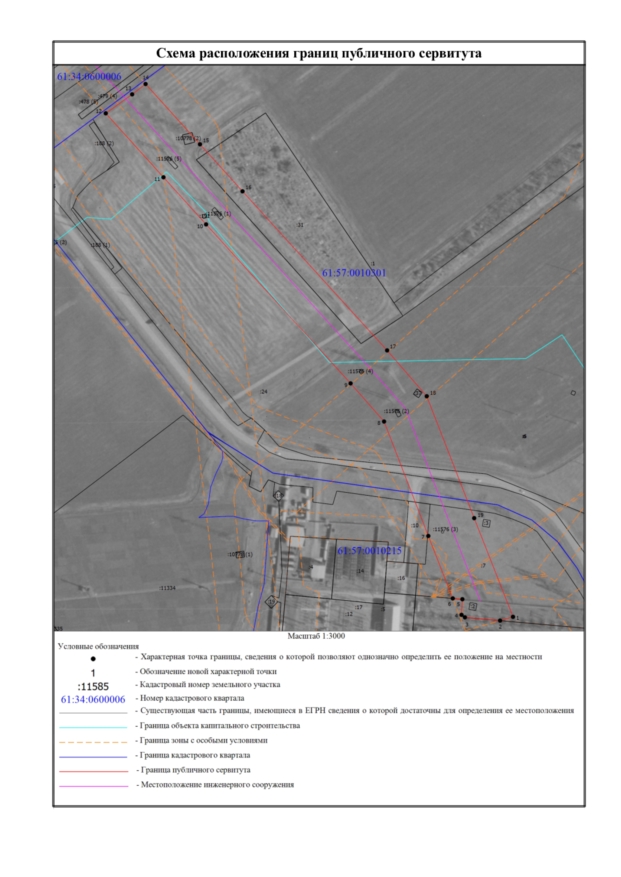 Текстовое описание местоположения границнаселенных пунктов, территориальных зон, особо охраняемых природных территорий, зон с особыми условиями использования территорийТекстовое описание местоположения границнаселенных пунктов, территориальных зон, особо охраняемых природных территорий, зон с особыми условиями использования территорийТекстовое описание местоположения границнаселенных пунктов, территориальных зон, особо охраняемых природных территорий, зон с особыми условиями использования территорийПрохождение границыПрохождение границыОписание прохождения границыот точкидо точкиОписание прохождения границы12312-23-34-45-56-67-78-89-910-1011-1112-1213-1314-1415-1516-1617-1718-1819-191-